Proposal form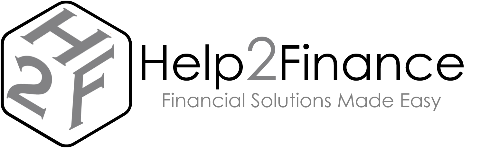  1. Business Information 1. Business Information 1. Business Information 1. Business Information 1. Business Information 1. Business Information 1. Business Information 1. Business Information 1. Business Information Business Name Main Contact Name Main Contact Name Main Contact Name Registered No. Email Email Email Registered Address Business Phone Business Phone Business Phone Trading Address Mobile Phone Mobile Phone Mobile Phone Company Type Annual Business Turnover Annual Business Turnover Annual Business Turnover Number of Staff Date Trading Commenced Date Trading Commenced Date Trading Commenced Business Activity CCJs / CVA’s / IVAs or Bankruptcy’s CCJs / CVA’s / IVAs or Bankruptcy’s CCJs / CVA’s / IVAs or Bankruptcy’sFull NameDate of BirthDate of BirthDate of BirthShareholding % Homeowner?	 Homeowner?	 Homeowner?	Home AddressPrevious address if < 3yrsPrevious address if < 3yrsPrevious address if < 3yrsFull NameDate of BirthDate of BirthDate of BirthShareholding % Homeowner?	 Homeowner?	 Homeowner?	Home AddressPrevious address if < 3yrsPrevious address if < 3yrsPrevious address if < 3yrsFull NameDate of BirthDate of BirthDate of BirthShareholding % Homeowner?	 Homeowner?	 Homeowner?	Home AddressPrevious address if < 3yrsPrevious address if < 3yrsPrevious address if < 3yrs  3. Existing Finance  3. Existing Finance  3. Existing Finance  3. Existing Finance  3. Existing Finance  3. Existing Finance  3. Existing Finance  3. Existing Finance  3. Existing FinanceFinance Type(Invoice Finance / Asset Finance / Unsecured Loans / Overdraft)Finance ProviderFinance ProviderFinance AmountFinance AmountBalanceBalanceBalanceFinance Rate  4. Loan Required    4. Loan Required    4. Loan Required    4. Loan Required    4. Loan Required    4. Loan Required    4. Loan Required    4. Loan Required    4. Loan Required   Loan Amount Loan Amount Loan Term Loan Term Loan Term Loan purpose Loan purpose5.1. Shareholder Asset & Liability5.1. Shareholder Asset & Liability5.1. Shareholder Asset & Liability5.1. Shareholder Asset & Liability5.1. Shareholder Asset & Liability5.1. Shareholder Asset & Liability5.1. Shareholder Asset & LiabilityIndividuals NameIndividuals NameIndividuals NameAsset (property address)Asset (property address)Asset (property address)Value (£)Value (£)Liability (mortgage)Liability (mortgage)££££££££££££££££5.2. Shareholder Asset & Liability (continued)5.2. Shareholder Asset & Liability (continued)5.2. Shareholder Asset & Liability (continued)5.2. Shareholder Asset & Liability (continued)5.2. Shareholder Asset & Liability (continued)5.2. Shareholder Asset & Liability (continued)5.2. Shareholder Asset & Liability (continued)Individuals NameIndividuals NameIndividuals NameAsset (property address)Asset (property address)Asset (property address)Value (£)Value (£)Liability (mortgage)Liability (mortgage)££££££££££££££££5.3. Shareholder Asset & Liability5.3. Shareholder Asset & Liability5.3. Shareholder Asset & Liability5.3. Shareholder Asset & Liability5.3. Shareholder Asset & Liability5.3. Shareholder Asset & Liability5.3. Shareholder Asset & LiabilityIndividuals NameIndividuals NameIndividuals NameAsset (property address)Asset (property address)Asset (property address)Value (£)Value (£)Liability (mortgage)Liability (mortgage)££££££££££££££££6. Important Declaration6. Important Declaration6. Important Declaration6. Important Declaration6. Important Declaration6. Important Declaration6. Important DeclarationUpon successful funding for your business, a 0% fee is payable which Help2Finance Ltd will invoice you directly for prior to you receiving your funds.This proposal form asks for personal data relating to directors, shareholders, partners, members & proprietors. The information which is collected will be used in order to administer our relationship with you, to provide our services to your organisation and to properly conduct our business. This personal information will also be used by Help2Finance or any of its partners, agents and affiliates for the purpose of conducting credit reference checks in respect of those individuals whose details are included on the proposal form.Upon successful funding for your business, a 0% fee is payable which Help2Finance Ltd will invoice you directly for prior to you receiving your funds.This proposal form asks for personal data relating to directors, shareholders, partners, members & proprietors. The information which is collected will be used in order to administer our relationship with you, to provide our services to your organisation and to properly conduct our business. This personal information will also be used by Help2Finance or any of its partners, agents and affiliates for the purpose of conducting credit reference checks in respect of those individuals whose details are included on the proposal form.Upon successful funding for your business, a 0% fee is payable which Help2Finance Ltd will invoice you directly for prior to you receiving your funds.This proposal form asks for personal data relating to directors, shareholders, partners, members & proprietors. The information which is collected will be used in order to administer our relationship with you, to provide our services to your organisation and to properly conduct our business. This personal information will also be used by Help2Finance or any of its partners, agents and affiliates for the purpose of conducting credit reference checks in respect of those individuals whose details are included on the proposal form.Upon successful funding for your business, a 0% fee is payable which Help2Finance Ltd will invoice you directly for prior to you receiving your funds.This proposal form asks for personal data relating to directors, shareholders, partners, members & proprietors. The information which is collected will be used in order to administer our relationship with you, to provide our services to your organisation and to properly conduct our business. This personal information will also be used by Help2Finance or any of its partners, agents and affiliates for the purpose of conducting credit reference checks in respect of those individuals whose details are included on the proposal form.Upon successful funding for your business, a 0% fee is payable which Help2Finance Ltd will invoice you directly for prior to you receiving your funds.This proposal form asks for personal data relating to directors, shareholders, partners, members & proprietors. The information which is collected will be used in order to administer our relationship with you, to provide our services to your organisation and to properly conduct our business. This personal information will also be used by Help2Finance or any of its partners, agents and affiliates for the purpose of conducting credit reference checks in respect of those individuals whose details are included on the proposal form.Upon successful funding for your business, a 0% fee is payable which Help2Finance Ltd will invoice you directly for prior to you receiving your funds.This proposal form asks for personal data relating to directors, shareholders, partners, members & proprietors. The information which is collected will be used in order to administer our relationship with you, to provide our services to your organisation and to properly conduct our business. This personal information will also be used by Help2Finance or any of its partners, agents and affiliates for the purpose of conducting credit reference checks in respect of those individuals whose details are included on the proposal form.Upon successful funding for your business, a 0% fee is payable which Help2Finance Ltd will invoice you directly for prior to you receiving your funds.This proposal form asks for personal data relating to directors, shareholders, partners, members & proprietors. The information which is collected will be used in order to administer our relationship with you, to provide our services to your organisation and to properly conduct our business. This personal information will also be used by Help2Finance or any of its partners, agents and affiliates for the purpose of conducting credit reference checks in respect of those individuals whose details are included on the proposal form. Print Name: Signature: Date: Date: